Quality Rap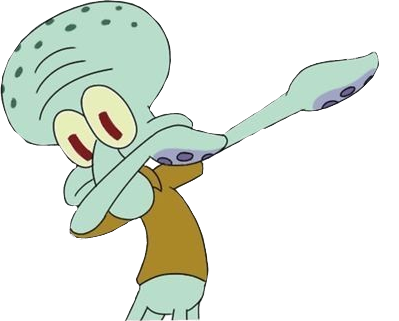 BOYS:Qua-Qua-Quality of Life (x2).  Quality of life makes everyone right and we should do it every night!Friends and family hug me tight, before they turn off the evening lights.Education makes us smarter, so in the future we’ll be that much brighter!Having Health Care takes us far, so we don’t have to yell a “RAWR”!OH NO we see a fire, so who do we call – The Fire Fighters!Natural Resources are from nature, so we don’t want to be a waster!Entertainment is filled with fun, so the game of life has just begun.ALL – Now that we are done our song, Quality of Life is never wrong!GIRLS:You’re oh so right, life is nice with a great Quality of Life!Our friends and family keep us happy, so we can always be so j-j-jolly!Doing our ABCs and 123s, will surely turn us into BEES!Going to the dentist to check my teeth, while a doctor tends to check my heat!OH NO we see some lights, so now we have to buckle tight!Resources are used every day, so we can build from day to dayWhen we’re at home and there’s nothing to do, all we gotta do is play a tune!ALL – Now that we are done our song, Quality of Life is never wrong!